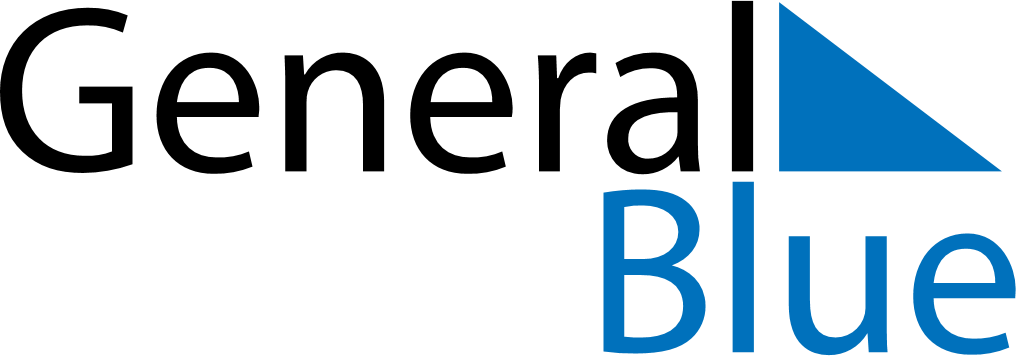 September 2020September 2020September 2020CroatiaCroatiaSUNMONTUEWEDTHUFRISAT12345678910111213141516171819Yom Kippur2021222324252627282930Yom Kippur